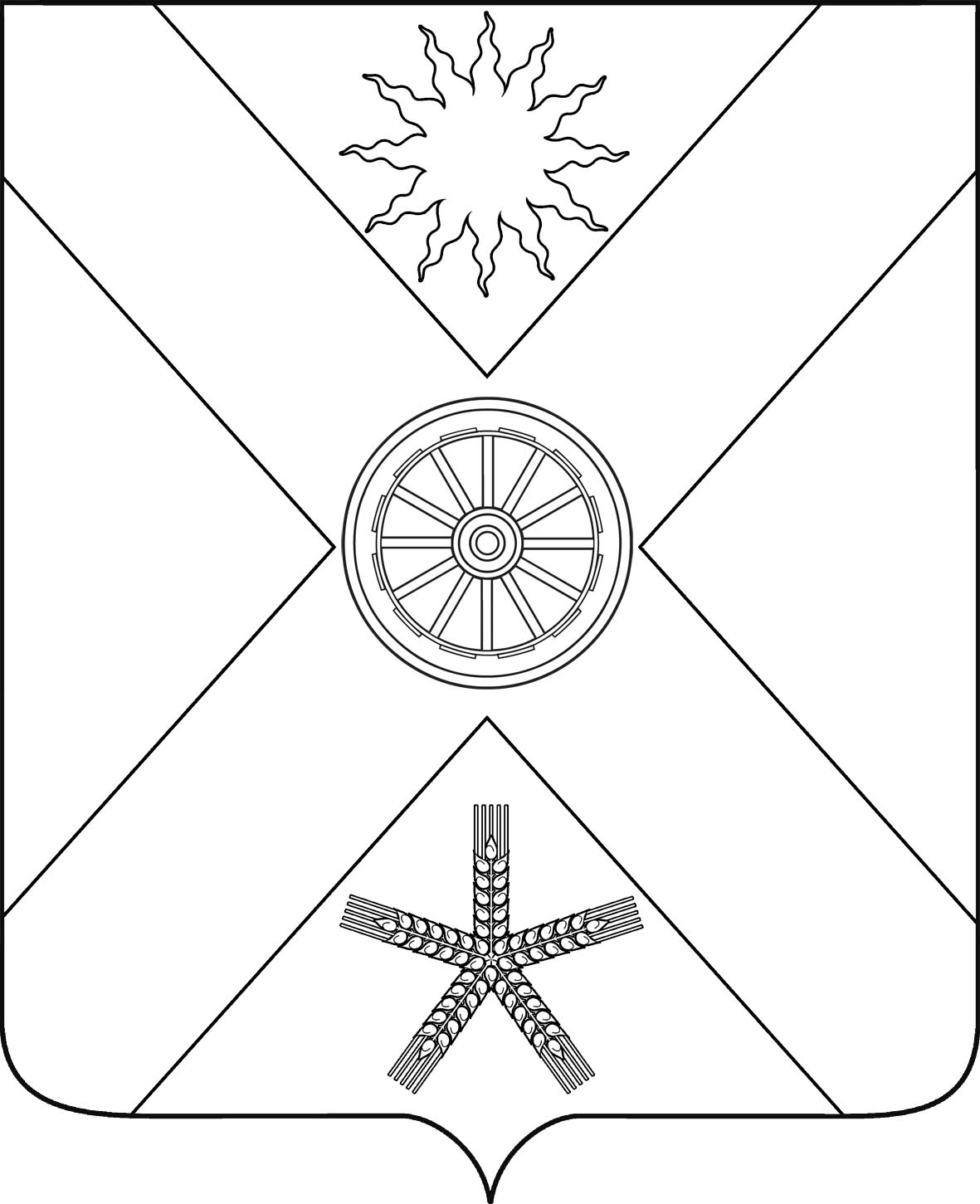 РОССИЙСКАЯ ФЕДЕРАЦИЯРОСТОВСКАЯ  ОБЛАСТЬ          ПЕСЧАНОКОПСКИЙ РАЙОНМУНИЦИПАЛЬНОЕ ОБРАЗОВАНИЕ«ПЕСЧАНОКОПСКОЕ СЕЛЬСКОЕ ПОСЕЛЕНИЕ»АДМИНИСТРАЦИЯ ПЕСЧАНОКОПСКОГО СЕЛЬСКОГО ПОСЕЛЕНИЯРАСПОРЯЖЕНИЕ
20.06.2023                                                    №60                                с. ПесчанокопскоеОб утверждении графика личного приёма граждан должностными лицами Администрации  Песчанокопского сельского поселения  на 2023 годВ соответствии с Регламентом работы Администрации Песчанокопского сельского поселения,1.   Утвердить график личного приема граждан должностными лицами Администрации Песчанокопского сельского поселения на 2023 год  согласно приложению.          2. Признать утратившим силу распоряжение от 29.03.2023                                                    №35 «Об утверждении графика личного приёма граждан должностными лицами Администрации  Песчанокопского сельского поселения  на 2023 год».                    3. Должностным лицам Администрации Песчанокопского сельского поселения руководствоваться графиком проведения приема граждан. В случае отсутствия должностного лица (командировка, отпуск, болезнь) прием населения осуществляется лицом, исполняющим его обязанности.4. Настоящее распоряжение подлежит размещению на официальном  сайте  Администрации  Песчанокопского  сельского поселения  в сети «Интернет».5.  Контроль за исполнением настоящего распоряжения возложить на начальника сектора по социальным, правовым вопросам и контрольно-организационной работе Администрации Песчанокопского сельского поселения Капустину Е.А.Глава Администрации Песчанокопскогосельского поселения                                                                             А.В.ОстрогорскийРаспоряжение вносит:Начальник сектора по социальным, правовым вопросам и контрольно-организационной работе Приложение №1к распоряжению Администрации Песчанокопского сельского поселения от 20.06.2023 №60График приема граждан по личным вопросам в Администрации Песчанокопского сельского поселения на 2023 годНачальник сектора по социальным,                                                          Е.А. Капустина правовым вопросам и контрольно-организационной работе Дни приемаВремяФ.И.О.ДолжностьТелефонПонедельник Четверг14.00-17.009.00-12.00ОСТРОГОРСКИЙАлександр ВикторовичГлава Администрации Песчанокопского сельского поселения8 (863 73) 9-19-43Понедельник СредаЧетверг9.00-16.1514.00-16.159.00-12.00КАПУСТИНА Елена АлександровнаНачальник сектора по социальным, правовым вопросам и контрольно-организационной работе8 (863 73) 9-14-64ПонедельникСредаЧетверг9.00-17.0014.00-17.009.00-12.00СЕРИК Александр АлексеевичНачальник сектора муниципального хозяйства8 (863 73) 9-16-72ПонедельникЧетверг14.00-16.159.00-12.00МАШКИНАНадежда НиколаевнаНачальник сектора экономики и финансов8 (863 73) 2-03-59ВторникЧетвергПятница9.00-12.009.00-12.0014.00-16.15ГЛАДКОВАЕлена Юрьевна Начальник сектора имущественных и земельных отношений8 (863 73) 9-19-43